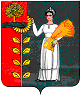 П О С Т А Н О В Л Е Н И ЕАДМИНИСТРАЦИИ СЕЛЬСКОГО ПОСЕЛЕНИЯ ПУШКИНСКИЙ СЕЛЬСОВЕТ Добринского муниципального района Липецкой области Российской Федерации 09.03.2016г		                      с. Пушкино		                        №  17«О внесении изменений в Положение о комиссии по соблюдению требований к служебному поведению муниципальных служащих и урегулированию конфликта интересов в администрации сельского поселения Пушкинский сельсовет Добринскогомуниципального района  Липецкой области»С  целью приведения в соответствие с действующим законодательством  Российской Федерации и на основании протеста прокуратуры Добринского района № 86-2015 от 25.02.2016г администрация сельского поселения Пушкинский сельсоветПОСТАНОВЛЯЕТ:1. Внести изменение №1 в Положение о комиссии по соблюдению требований к служебному поведению муниципальных служащих и урегулированию конфликта интересов в администрации сельского поселения Пушкинский сельсовет Добринского муниципального района  Липецкой области согласно Приложению №1.2. Настоящее постановление вступает в силу со дня его официального обнародования.3. Контроль за исполнением настоящего постановления оставляю за собой.   Глава администрации   сельского поселения   Пушкинский сельсовет				        Н.Г. Демихова Приложение №1к постановлению администрациисельского поселения Пушкинский сельсовет № 17 от 09.03.2016гИзменение №1   Положения о комиссии по соблюдению требований к служебному поведению муниципальных служащих и урегулированию конфликта интересов в администрации сельского поселения Пушкинский сельсовет Добринского муниципального района  Липецкой области» (утвержденного постановлением администрации сельского поселения Пушкинский сельсовет № 8 от 18.03.2011 г.)1. Пункт  11 дополнить подпунктом г) следующего содержания:«г) поступление уведомления муниципального служащего о возникновении личной заинтересованности при исполнении служебных обязанностей, которая приводит или может привести к конфликту интересов»  	2.  В пункте 13 содержание подпункта  а) заменить следующим:           «в 10-дневный срок назначает дату заседания комиссии. При этом дата заседания комиссии не может быть назначена позднее 20 дней со дня поступления указанной информации»	3. Пункт 17 дополнить подпунктами в), г), д) следующего содержания:«в) признать, что при исполнении муниципальным служащим служебных обязанностей конфликт интересов отсутствует;г) признать, что при исполнении служебных обязанностей муниципальным служащим личная заинтересованность приводит или может привести к конфликту интересов;д) признать, что муниципальный служащий не соблюдал требования об урегулировании конфликтов интересов.»